[School Logo]   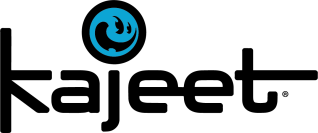 [SCHOOL DISTRICT] Extends the Classroom to the School Bus with Kajeet SmartBus™LOCATION—DATE—Kajeet®, the industry leader for safe, K-12 mobile solutions, today announces a partnership with [NAME OF SCHOOL DISTRICT] to deploy its Kajeet SmartBus™ solution to extend learning outside the classroom and close the Homework Gap. [INCLUDE INFORMATION ABOUT THE DISTRICT TECHNOLOGY PROGRAM.]Kajeet partners with over 710 schools and districts across North America to provide safe, mobile Internet access to all students. The Kajeet Sentinel® platform is the core of the Kajeet K-12 connectivity solutions, powering the Kajeet SmartSpot® and Kajeet SmartBus on six North American 4G LTE wireless networks. The Kajeet SmartSpot is a portable Wi-Fi hotspot that safely connects on-the-go students and those without access at home. The Kajeet SmartBus is a portable or installed Wi-Fi router that extends the classroom to the school bus. From school to home, Kajeet has mobile covered. Kajeet Sentinel, the innovative cloud platform, safeguards Internet access for students by including filtering, device management, network security, and reporting tools all in one convenient platform for school administrators. Students focus on their schoolwork and remain safe from malicious web pages and any known viruses. CIPA-compliant filters help keep students on task, while the Sentinel dashboard provides administrators complete visibility into student usage patterns and suspicious activity on the network. About Kajeet® Kajeet, the industry leader for safe, mobile student Internet connectivity and solutions, powers the K-12 connected environment. Paving the way for student and teacher success, our secure Kajeet Sentinel® platform centrally manages and enables safe, online connectivity and visibility into learning. Manage student mobile devices anywhere to create an ideal learning environment. Extend the school day with Wi-Fi on the bus and Internet access outside the classroom. From school to home, Kajeet has mobile covered. Kajeet products and services, which operate in the U.S. and Canada on six North American wireless carriers, are protected by the following issued U.S. patents: 10,009,480; 9,237,433; 9,137,389; 9,137,386; 9,125,057; 8,995,952;  8,929,857; 8,918,080; 8,774,755; 8,774,754; 8,755,768; 8,731,517; 8,725,109; 8,712,371; 8,706,079; 8,667,559; 8,644,796; 8,639,216; 8,634,803; 8,634,802; 8,634,801; 8,630,612; 8,611,885; 8,600,348; 8,594,619; 8,588,735; 8,285,249; 8,078,140; 7,945,238; 7,899,438; 7,881,697. Other patents are pending. For more information, please visit us at kajeet.com. ###